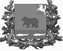 Администрация молчановского РАЙОНАТомской области ПОСТАНОВЛЕНИЕ12.01.2021                                                                                                           № 02с. МолчановоО внесении изменений в постановление Администрации Молчановского района от 13.02.2014 № 78 «О мерах по реализации Федерального закона от 05 апреля 2013 года № 44 – ФЗ «О контрактной системе в сфере закупок товаров, работ, услуг для обеспечения государственных и муниципальных нужд»В целях приведения в соответствие с действующим законодательствомПОСТАНОВЛЯЮ:Внести в постановление Администрации Молчановского района от 13.02.2014 № 78 «О мерах по реализации Федерального закона от 05 апреля 2013 года № 44 – ФЗ «О контрактной системе в сфере закупок товаров, работ, услуг для обеспечения государственных и муниципальных нужд» следующее изменение:пункт 4 изложить в следующей редакции:	«4. Определить, что Администрация Молчановского района в лице начальника отдела финансового контроля Администрации Молчановского района является органом местного самоуправления, уполномоченным на осуществление контроля в сфере закупок товаров, работ, услуг для обеспечения государственных и муниципальных нужд.». Контроль за исполнением настоящего постановления возложить на начальника отдела финансового контроля Администрации Молчановского района.Настоящее постановление вступает в силу со дня его подписания и подлежит опубликованию в официальном печатном издании «Вестник Молчановского района». Глава Молчановского района                                                                  Ю.Ю. СальковЕлена Александровна Пивоварова8 (38256)23 2 23В дело-1Отдел учета и отчетности – 1ОУМИ - 1Пивоварова-1